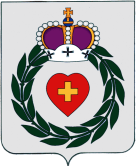 Администрация
муниципального образования муниципального района «Боровский район»Калужской областиПОСТАНОВЛЕНИЕВ соответствии с Федеральным законом от 06.10.2003 № 131-ФЗ «Об общих принципах организации местного самоуправления в Российской Федерации», Федеральным законом от 02.03.2007 № 25-ФЗ «О муниципальной службе в Российской Федерации», Законом Калужской области от 3 декабря 2007 года                 № 382-ОЗ «О муниципальной службе в Калужской области, 					ПОСТАНОВЛЯЮ:	1.Утвердить Положение о резерве управленческих кадров администрации муниципального образования муниципального района «Боровский район» (Приложение).	2.Постановление администрации муниципального образования муниципального района «Боровский район» от 28.06.2017 № 734 «Об утверждении Положения о резерве управленческих кадров администрации муниципального образования муниципального района «Боровский район» признать утратившим силу.	3.Постановление администрации муниципального образования муниципального района «Боровский район» от 17.07.2017 № 787 «Об утверждении Положения о молодежном кадровом резерве администрации муниципального образования муниципального района «Боровский район» признать утратившим силу.	4.Настоящее постановление вступает в силу с момента подписания и подлежит официальному опубликованию.Приложениек постановлениюадминистрациимуниципального образованиямуниципального района"Боровский район"от «04» апреля 2022 г. № 408ПОЛОЖЕНИЕо резерве управленческих кадров администрации муниципального образования муниципального района «Боровский район»1. Общие положения1.1. Положение о резерве управленческих кадров администрации муниципального образования муниципального района «Боровский район» (далее - Положение) определяет принципы и порядок формирования резерва управленческих кадров, а также порядок работы с ним.1.2. Под резервом управленческих кадров администрации муниципального образования муниципального района «Боровский район» (далее - резерв управленческих кадров) понимается группа граждан, соответствующих квалификационным требованиям, предъявляемым к должностям муниципальной службы, обладающих необходимыми качествами и проявивших свои способности в профессиональной деятельности.1.3. Целью формирования резерва управленческих кадров является укомплектование администрации муниципального образования муниципального района «Боровский район» высокопрофессиональными кадрами, проверка профессиональных качеств кандидатов на замещение должностей муниципальной службы и подготовка их к муниципальной службе.1.4. Резерв управленческих кадров формируется и готовится для замещения высших, главных и ведущих групп должностей муниципальной службы категории «руководители», ведущих групп должностей муниципальной службы категории «специалисты» администрации муниципального образования муниципального района «Боровский район».2. Принципы формирования резерва управленческих кадровФормирование резерва управленческих кадров осуществляется на основе принципов:- конкурсного отбора кандидатов для включения в резерв управленческих кадров;- равного доступа граждан для включения в резерв управленческих кадров и добровольность их включения в него;- открытости и доступности информации о резерве управленческих кадров;- единства основных требований, предъявляемых к гражданам для включения в резерв управленческих кадров (исключения из резерва управленческих кадров);- объективности оценки профессиональных и личностных качеств кандидатов для включения в резерв управленческих кадров;- цикличности проведения отбора кандидатов в повторяющемся режиме с целью обеспечения постоянного притока новых профессиональных управленческих кадров;- учета текущей и перспективной потребности в замещении руководящих должностей.3. Критерии отбора на включение в резерв управленческихкадров3.1. Критериями отбора на включение в резерв управленческих кадров являются:1) для замещения высшей группы должностей муниципальной службы категории «руководители»:- наличие гражданства Российской Федерации;- проживание на территории Калужской области;- возраст от 25 до 55 лет;- дееспособность;- отсутствие заболевания, препятствующего поступлению на муниципальную службу;- отсутствие неснятой или непогашенной судимости;- наличие высшего образования не ниже уровня специалитета, магистратуры;- не менее четырех лет стажа муниципальной службы или стажа работы по специальности, направлению подготовки;- профессиональная компетентность в соответствующей сфере деятельности, знание государственного языка Российской Федерации;2) для замещения главной группы должностей муниципальной службы категории «руководители»:- наличие гражданства Российской Федерации;- проживание на территории Калужской области;- возраст от 25 до 55 лет;- дееспособность;- отсутствие заболевания, препятствующего поступлению на муниципальную службу;- отсутствие неснятой или непогашенной судимости;- наличие высшего образования не ниже уровня специалитета, магистратуры;- не менее двух лет стажа муниципальной службы или стажа работы по специальности, направлению подготовки;- профессиональная компетентность в соответствующей сфере деятельности, знание государственного языка Российской Федерации;3) для замещения ведущей группы должностей муниципальной службы категории «руководители»:- наличие гражданства Российской Федерации;- проживание на территории Калужской области;- возраст от 25 до 55 лет;- дееспособность;- отсутствие заболевания, препятствующего поступлению на муниципальную службу;- отсутствие неснятой или непогашенной судимости;- наличие высшего образования;- не менее двух лет стажа муниципальной службы или стажа работы по специальности, направлению подготовки;- профессиональная компетентность в соответствующей сфере деятельности, знание государственного языка Российской Федерации;3.2. Граждане включаются в резерв управленческих кадров на срок не более 5 лет.4. Порядок и условия проведения конкурса на включениев резерв управленческих кадров4.1. Включение в резерв управленческих кадров осуществляется по результатам конкурса на включение в резерв управленческих кадров (далее - конкурс). Участниками конкурса могут быть граждане, соответствующие установленным критериям отбора на включение в резерв управленческих кадров.4.2. Организация проведения конкурса возлагается на комиссию по формированию резерва управленческих кадров для замещения должностей муниципальной службы в администрации муниципального образования муниципального района «Боровский район» (далее - комиссия), состав которой утверждается главой администрации муниципального образования муниципального района «Боровский район».4.3. К компетенции комиссии относятся:- установление условий конкурса;- определение конкурсных процедур для участников конкурса;- сотрудничество со средствами массовой информации по вопросам проведения конкурса;- определение победителей конкурса;- иные вопросы, связанные с проведением конкурса.4.4. Комиссия вправе в установленном порядке запрашивать и получать необходимую для осуществления своих функций информацию от участников конкурса, должностных лиц, государственных органов, органов местного самоуправления, организаций.4.5. Организационно-техническое обеспечение проведения конкурса осуществляется отделом организационно-контрольной и кадровой работы администрации муниципального образования муниципального района «Боровский район».4.6. Решение о проведении конкурса принимается комиссией  не позднее 7 рабочих дней до начала конкурса и публикуется на официальном сайте администрации муниципального образования муниципального района «Боровский район». В публикуемом объявлении о приеме документов для участия в конкурсе указываются:- наименование должности;- требования, предъявляемые к кандидату на включение в резерв управленческих кадров;- квалификационные требования;- перечень предоставляемых кандидатом документов;- место и время приема документов, подлежащих предъявлению;- срок, до которого принимаются указанные документы.4.7. Гражданин, изъявивший желание участвовать в конкурсе на включение в резерв управленческих кадров, представляет в комиссию следующие документы:- личное заявление об участии в конкурсе на имя председателя комиссии по формированию резерва управленческих кадров администрации муниципального образования муниципального района «Боровский район» по форме согласно приложению № 1 к настоящему Положению;- собственноручно заполненную и подписанную анкету с приложением фотографии (размером 3 x 4) по форме согласно приложению № 2 к настоящему Положению;- копию паспорта или заменяющего его документа (соответствующий документ предъявляется лично по прибытии на конкурс);- копию трудовой книжки или иные документы, подтверждающие трудовую деятельность гражданина, заверенные кадровыми службами по последнему месту работы или нотариально;- копии документов о профессиональном образовании, в том числе о дополнительном профессиональном образовании, о присвоении ученой степени, ученого звания, заверенные кадровыми службами по последнему месту работы или нотариально;- учетную форму N 001-ГС/у «Заключение медицинского учреждения о наличии (отсутствии) заболевания, препятствующего поступлению на государственную гражданскую службу Российской Федерации и муниципальную службу или ее прохождению»;- копию документов воинского учета - для военнообязанных и лиц, подлежащих призыву на военную службу (соответствующий документ предъявляется лично по прибытии на конкурс);- письменные рекомендации или мотивированный отказ, предусматривающие наличие у кандидата необходимых для выдвижения на руководящие должности профессиональных компетенций и деловых качеств (представляются по желанию гражданина).Прием документов граждан, изъявивших желание участвовать в конкурсе, осуществляется в течение 21 календарного дня со дня размещения на официальном сайте администрации муниципального образования муниципального района «Боровский район» информации о проведении конкурса.4.8. Муниципальный служащий, изъявивший желание участвовать в конкурсе, проводимом в администрации, в которой он замещает должность муниципальной службы, подает заявление на имя главы администрации муниципального образования муниципального района «Боровский район».4.9. Муниципальный служащий, который работает в других органах местного самоуправления района, изъявивший желание участвовать в конкурсе, проводимом администрацией, представляет заявление и заполненную, подписанную и заверенную кадровой службой муниципального органа местного самоуправления, в котором он замещает должность муниципальной службы, анкету.4.10. Заявления о включении в резерв управленческих кадров не рассматриваются, а представленные документы подлежат возврату в случаях:- признания гражданина недееспособным или ограниченно дееспособным решением суда, вступившим в законную силу;- осуждения гражданина к наказанию в соответствии с приговором суда, вступившим в законную силу, а также наличия неснятой или непогашенной судимости;- несвоевременного представления документов или представления их не в полном объеме с нарушением правил их оформления;- представления подложных документов или заведомо ложных сведений;- несоответствия документов, представленных кандидатом, предъявляемым квалификационным требованиям.4.11. Комиссия по результатам рассмотрения материалов, представленных участниками конкурса в соответствии с пунктом 4.7 настоящего Положения, в течение 20 дней со дня окончания срока приема документов своим решением по форме согласно приложению № 3 к настоящему Положению определяет кандидатов, допущенных для включения в резерв управленческих кадров.4.12. Учет резерва управленческих кадров администрации муниципального образования муниципального района «Боровский район» ведется по форме согласно приложению № 4 к настоящему Положению. Ведение формы учета резерва управленческих кадров осуществляется отделом организационно-контрольной и кадровой работы администрации муниципального образования муниципального района «Боровский район».4.13. Отдел организационно-контрольной и кадровой работы администрации муниципального образования муниципального района «Боровский район» в течение 10 рабочих дней со дня утверждения формы учета резерва управленческих кадров распоряжением главы администрации муниципального образования муниципального района «Боровский район» размещает его на официальном сайте администрации муниципального образования муниципального района «Боровский район», а также в письменной форме доводит до сведения участника конкурса информацию о включении (либо отказ о включении) его в резерв управленческих кадров по форме согласно приложению № 5 к настоящему Положению.4.14. Исключение лица из резерва управленческих кадров осуществляется на основании распоряжения главы администрации муниципального образования муниципального района «Боровский район» по следующим основаниям:- отказ гражданина, состоящего в резерве управленческих кадров, от предложения по замещению вакантной должности;- личное заявление гражданина об исключении из резерва управленческих кадров;- достижение гражданином предельного возраста нахождения в резерве управленческих кадров;- переезд его на постоянное место жительства за пределы Калужской области;- непредставление в администрацию муниципального образования муниципального района «Боровский район» сведений об изменении своих персональных данных в течение 10 рабочих дней со дня их изменения;- нарушение лицом, замещающим должность государственной гражданской службы или муниципальной службы, положений нормативного правового акта (в том числе локального), устанавливающего общие принципы и правила служебного поведения государственного гражданского служащего или муниципального служащего;- наступление и (или) обнаружение обстоятельств, препятствующих поступлению на муниципальную службу или нахождению муниципального служащего на государственной гражданской службе или муниципальной службе;- увольнение по инициативе работодателя, представителя нанимателя по виновным основаниям;- увольнение по состоянию здоровья в соответствии с медицинским заключением;- смерть, признание судом умершим или безвестно отсутствующим.4.15. Отдел организационно-контрольной и кадровой работы администрации муниципального образования муниципального района «Боровский район» в течение 10 рабочих дней со дня принятия комиссией решения об исключении лица из резерва управленческих кадров в письменной форме доводит указанную информацию до его сведения по форме согласно приложению № 5 к настоящему Положению.4.16. В резерв управленческих кадров для замещения одной должности муниципальной службы может быть включено не более двух человек. Гражданин может состоять в резерве управленческих кадров для замещения нескольких должностей муниципальной службы.4.17. Резерв управленческих кадров утверждается распоряжением администрации муниципального образования муниципального района «Боровский район» ежегодно, не позднее 25 декабря.4.18. Лица, включенные в резерв управленческих кадров на замещение должности муниципальной службы на очередной календарный год, могут включаться в резерв на замещение данной должности на последующие периоды при наличии согласия на это кандидата.5. Работа с резервом управленческих кадров5.1. С лицами, включенными в резерв управленческих кадров, организуется работа по профессиональной подготовке, переподготовке, повышению квалификации, иной подготовке в целях эффективного использования кадрового резерва.5.2. Включение в резерв управленческих кадров является одним из оснований для направления муниципального служащего на профессиональную подготовку, переподготовку, повышение квалификации, на иную подготовку.5.3. Обучение лиц, включенных в кадровый резерв, осуществляется в рамках плана профессиональной подготовки, переподготовки, повышения квалификации, иной подготовки, утверждаемого на календарный год в администрации муниципального образования муниципального района «Боровский район».5.4. Обучение и подготовка лиц, включенных в резерв управленческих кадров производится, по индивидуальному плану профессионального развития по форме согласно приложению № 6 к настоящему Положению, в котором должны быть предусмотрены конкретные мероприятия, обеспечивающие приобретение лицом, включенным в резерв управленческих кадров, необходимых теоретических и практических знаний, более глубокое освоение им должностных обязанностей по должности, на замещение которой лицо состоит в резерве, приобретение навыков руководящей деятельности.5.5. В целях получения лицами, включенными в резерв управленческих кадров, соответствующих профессиональных навыков, знаний и умений могут быть использованы следующие формы их подготовки:- участие в работе семинаров, совещаний, конференций, рабочих групп, проводимых органами местного самоуправления муниципального образования;- временное исполнение обязанностей на соответствующих должностях муниципальной службы;- иные формы, не противоречащие законодательству.5.6. Отдел организационно-контрольной и кадровой работы администрации муниципального образования муниципального района «Боровский район» является ответственным за организацию работы с резервом управленческих кадров.Приложение № 1к Положениюо порядке формирования резервауправленческих кадровадминистрации муниципального образованиямуниципального района«Боровский район»                                Председателю комиссии по формированию                                резерва управленческих кадров администрации                                муниципального образования муниципального                                района "Боровский район"                                ___________________________________________                                  Ф.И.О. гражданина, изъявившего желание                                   участвовать в конкурсе на включение в                                 резерв управленческих кадров администрации                                 муниципального образования муниципального                                         района "Боровский район"                                ___________________________________________                                ___________________________________________                                ___________________________________________                                фактический адрес проживания, серия и номер                                документа, удостоверяющего личность, кем и                                     когда выдан, контактный телефонЗаявлениеПрошу допустить меня к участию в конкурсе на включение в резервуправленческих кадров  администрации муниципального образования муниципального района «Боровский район» для замещения должностей следующей(их) групп(ы): _______________________________________________________________________                     (наименование группы должностей)_______________________________________________________________________                         (наименование должности)СОГЛАСИЕ НА ОБРАБОТКУ ПЕРСОНАЛЬНЫХ ДАННЫХЯ, _______________________________________________________________,                (Ф.И.О.)В соответствии с Федеральным законом от 27.07.2006 № 152-ФЗ «О персональных данных» даю согласие администрации муниципального образованиямуниципального района «Боровский район» на обработку (т.е. сбор, систематизацию, накопление, хранение, уточнение (обновление, изменение), использование, распространение (в том числе передачу), обезличивание, блокирование, уничтожение) своих персональных данных, указанных в документах, представленных в комиссию по формированию резерва управленческих кадров администрации муниципального образования муниципального района «Боровский район» (фамилия, имя, отчество, год, месяц, дата и место рождения, адрес, семейное положение, образование, профессия, должность, место работы, трудовой стаж, другая информация) с целью формирования, ведения администрацией муниципального образования муниципального района «Боровский район» резерва управленческих кадров, на период нахождения в указанном резерве. В случае изменения персональных данных обязуюсь сообщить в течение 10 рабочих дней с момента их изменения в отдел организационно-контрольной и кадровой работы администрации муниципального образования муниципального района «Боровский район» с приложением копий соответствующих документов.К заявлению прилагаю:    1. Анкета установленного образца на ________ листах.    2. Другие документы:    2.1. ___________________________________________ на ______ л.    2.2. ___________________________________________ на ______ л.    2.3. ___________________________________________ на ______ л.    2.4. ___________________________________________ на ______ л.    2.5. ___________________________________________ на ______ л.    2.6. ___________________________________________ на ______ л.Дата _____________ подпись ____________ расшифровка подписи _______________Приложение № 2к Положениюо порядке формирования резервауправленческих кадровадминистрациимуниципального образованиямуниципального района«Боровский район»┌────────────┐│                                  │                             АНКЕТА│                                  │           кандидата в резерв управленческих кадров│            ФОТО (3 x 4)│           администрации муниципального образования│                                  │            муниципального района "Боровский район"│                                  ││                                  │└────────────┘1.Фамилия ________________________________________________________________   Имя ____________________________________________________________________   Отчество _______________________________________________________________    13.  Выполняемая работа с начала трудовой деятельности (включая учебу ввысших  и средних специальных учебных заведениях, военную службу, работу посовместительству,  предпринимательскую деятельность и т.п.). При заполненииданного  пункта  необходимо именовать организации так, как они назывались всвое  время,  военную  службу  записывать  с  указанием  должности и номеравоинской части.    14. Государственные награды, иные награды и знаки отличия_____________________________________________________________________________________________________________________________________________________________________________________________________________________    15.  Ваши  близкие  родственники  (отец, мать, братья, сестры и дети, атакже  муж (жена), в том числе бывшие). Если родственники изменяли фамилию,имя, отчество, необходимо также указать их прежние фамилию, имя отчество,16.  Ваши  близкие родственники (отец, мать, братья, сестры и дети, а такжемуж  (жена), в том числе бывшие), постоянно проживающие за границей и (или)оформляющие  документы  для  выезда на постоянное место жительства в другоегосударство_______________________________________________________________________   (фамилия, имя, отчество, с какого времени они проживают за границей)______________________________________________________________________________________________________________________________________________17. Пребывание за границей (когда, где, с какой целью)_____________________________________________________________________________________________________________________________________________________________________________________________________________________18. Отношение к воинской обязанности и воинскоезвание __________________________________________________________________________________________________________________________________________________________________________________________________________________19.  Домашний  адрес  (адрес  регистрации,  фактического проживания), номертелефона (домашний, рабочий), e-mail ___________________________________________________________________________________________________________________________________________________________________________________________________________________________________________________________20. Паспорт или документ, его заменяющий _____________________________________________________________________________________________________________________________________________________________________________________________________________________                     (серия, номер, кем и когда выдан)21. Наличие заграничного паспорта_____________________________________________________________________________________________________________________________________________________________________________________________________________________                     (серия, номер, кем и когда выдан)22.  Номер  страхового  свидетельства обязательного пенсионного страхования(если имеется)______________________________________________________________________________________________________________________________________________23. ИНН (если имеется) ____________________________________________________24.  Дополнительные  сведения (участие в выборных представительных органах,другая информация, которую желаете сообщить о себе) ___________________________________________________________________________________________________________________________________________________________________________________________________________________________________________________________________________________________________________________25.  Принимаете  ли  Вы  участие в деятельности коммерческих организаций наплатной  основе;  владеете  ли  ценными бумагами, акциями, долями участия вуставных  капиталах  организации (информацию необходимо представить на датузаполнения анкеты) ______________________________________________________________________________________________________________________________________________26.  Мне  известно,  что сообщение о себе в анкете заведомо ложных сведенийнедопустимо.   На  проведение  в  отношении  меня  проверочных  мероприятийсогласен (согласна).27.  В  случае изменения сведений, указанных в анкете, обязуюсь уведомить вдесятидневный срок со дня наступления указанных изменений."___" ___________________ 20__ г.                   Подпись _______________Фотография  и  данные  о  трудовой деятельности, воинской службе и об учебекандидата  соответствуют  документам,  удостоверяющим  личность,  записям втрудовой книжке, документам об образовании и воинской службе."___" ___________________ 20__ г.          ________________________________                                             (подпись, фамилия работника                                               кадровой службы, печать)ДОПОЛНИТЕЛЬНЫЕ СВЕДЕНИЯ К АНКЕТЕ             Личные достижения в профессиональной деятельности                          Проектная деятельность                          Профессиональные навыки"___" ___________________ 20__ г.                   Подпись _______________Приложение N 3к Положениюо порядке формирования резервауправленческих кадровадминистрациимуниципального образованиямуниципального района«Боровский район»Комиссияпо формированию резерва управленческих кадров администрациимуниципального образования муниципального района «Боровский район»Место проведения 								      Дата проведенияПРОЕКТ РЕШЕНИЯНа основании  Положения  о резерве управленческих кадров администрациимуниципального образования муниципального района "Боровский район" комиссияпо формированию резерва управленческих кадровРЕШИЛА:1. Включить в резерв управленческих кадров следующих претендентов:Ф.И.О., расположенные в алфавитном порядке.2. Отказать во включении в резерв управленческих кадров следующимпретендентам:Ф.И.О., расположенные в алфавитном порядке.Председатель комиссии                _________________    _________________                                         (подпись)             (Ф.И.О.)Заместитель председателя комиссии    _________________    _________________                                         (подпись)             (Ф.И.О.)Секретарь комиссии                   _________________    _________________                                         (подпись)             (Ф.И.О.)Члены комиссии                       _________________    _________________                                         (подпись)             (Ф.И.О.)Приложение № 4к Положениюо порядке формирования резервауправленческих кадровадминистрациимуниципального образованиямуниципального района«Боровский район»УЧЕТРЕЗЕРВА УПРАВЛЕНЧЕСКИХ КАДРОВ АДМИНИСТРАЦИИ МУНИЦИПАЛЬНОГООБРАЗОВАНИЯ МУНИЦИПАЛЬНОГО РАЙОНА "БОРОВСКИЙ РАЙОН"Приложение № 5к Положениюо порядке формирования резервауправленческих кадровадминистрациимуниципального образованиямуниципального района«Боровский район»                                    _______________________________________                                      Ф.И.О. гражданина, претендующего на                                       включение в резерв управленческих                                       кадров администрации муниципального                                        образования муниципального района                                             "Боровский район"                                    _______________________________________                                    _______________________________________                                             (адрес проживания)                                 Извещение    кандидатов о включении (исключении) в резерв управленческих кадров      администрации муниципального образования муниципального района                             "Боровский район"           Уважаемый(ая) _____________________________________!    Сообщаю,  что  Вы  включены  (исключены) в резерв управленческих кадровадминистрации  муниципального  образования муниципального района "Боровскийрайон".Начальник отдела кадров___________________                                    ____________________      (Ф.И.О.)                                               (подпись)Приложение № 6к Положениюо порядке формирования резервауправленческих кадровадминистрациимуниципального образованиямуниципального района«Боровский район»ИНДИВИДУАЛЬНЫЙ ПЛАНПРОФЕССИОНАЛЬНОГО РАЗВИТИЯ ЛИЦА, ВКЛЮЧЕННОГО В РЕЗЕРВУПРАВЛЕНЧЕСКИХ КАДРОВ АДМИНИСТРАЦИИ МУНИЦИПАЛЬНОГООБРАЗОВАНИЯ МУНИЦИПАЛЬНОГО РАЙОНА "БОРОВСКИЙ РАЙОН"1. Общие сведения о лице, включенном в резерв управленческихкадров2. Подготовка резервистаРезервист                _______________            _______________________                                      (подпись)                       (Ф.И.О.)Куратор_______________          _______________            _______________________        (должность)               (подпись)                       (Ф.И.О.)  «04» апреля 2022 г.г. Боровскг. Боровск                                № 408Об утверждении Положения о резерве управленческих кадров администрации муниципального образования муниципального района «Боровский район»Об утверждении Положения о резерве управленческих кадров администрации муниципального образования муниципального района «Боровский район»Глава администрации                            Н.А. Калиничев2. Если изменяли фамилию, имя или отчество, то укажите их, а также когда и по какой причине изменяли3. Число, месяц, год и место рождения (село, деревня, город, район, область, край, республика, страна)4. Гражданство (если изменяли, то укажите, когда и по какой причине, если имеете гражданство другого государства - укажите)5. Образование (когда и какие учебные заведения окончили, номера дипломов). Направление подготовки или специальность по диплому. Квалификация по диплому6. Дополнительное образование, повышение квалификации, прохождение образовательных курсов и программ (с указанием периода, места прохождения, количества часов)7. Послевузовское профессиональное образование: аспирантура, адъюнктура, докторантура (наименование образовательного или научного учреждения, год окончания). Ученая степень, ученое звание (когда присвоены, номера дипломов, аттестатов)8. Какими иностранными языками владеете и в какой степени (читаете и переводите со словарем, читаете и можете объясняться, владеете свободно)9. Классный чин федеральной гражданской службы, дипломатический ранг, воинское или специальное звание, классный чин правоохранительной службы, классный чин гражданской службы субъекта Российской Федерации, квалификационный разряд или классный чин муниципальной службы (кем и когда присвоены)10. Привлекались ли Вы к уголовной ответственности в качестве подозреваемого или обвиняемого (когда, за что, какое принято решение), были ли Вы судимы (когда, за что, какое решение принято судом)11. Привлекались ли Вы к административной ответственности за последние 2 года (когда, за что, какое решение принято)12. Допуск к государственной тайне, оформленный за период работы, службы, учебы, его форма, номер и дата (если имеется)Месяц и годМесяц и годДолжность с указанием организацииАдрес организации (в т.ч. за границей)поступленияуходаДолжность с указанием организацииАдрес организации (в т.ч. за границей)Степень родстваФамилия, имя, отчествоГод, число, месяц и место рожденияМесто работы (наименование и адрес организации), должностьДомашний адрес (адрес регистрации, фактического проживания)Период работыОрганизацияДолжностьЛичные достиженияНаименование проекта, месяц, годМасштаб проектаВаша роль (руководящая, координирующая, разработчик и др.)Реализация проектаОпишите Ваш наиболее длительный управленческий опыт (опыт отсутствует, менее 1 года, 1 - 3 года, 4 - 5 лет, 5 - 10 лет, более 10 лет)Количество человек во вверенном подразделенииСоздание чего-либо с нуля (сфера, отрасль, тема, кратко опишите результаты)Работа на выборных должностях, в том числе в качестве кандидата (укажите период и наименование выборной должности)Участие в работе коллегиальных, совещательных органов, членство в общественных организациях (указать мероприятия, в том числе не относящиеся к служебной деятельности)Публичные выступления: регулярность (не выступаю вообще; реже 1 раза в год; раз в год, несколько раз в год, каждый месяц, каждую неделю, каждый день), максимальная аудиторияОпыт общения со СМИ (опыт отсутствует, редко, часто). Является ли частью Ваших обязанностей?Навыки работы с компьютером (не владею, имею общее представление, владею на хорошем уровне: укажите приложения и языки программирования)Интернет MS Word, MS Excel, MS PowerPoint MS Access, MS Outlook, MS Sharepoint, MS Project, SAP, FineReader Adobe Acrobat, Adobe Photoshop, Corel Draw, Macromedia Flash, Dreamweaver Visual Basic, PHP, ASP.Net, MS SQL, другоеЕсть ли у Вас публикации (монографии, научные статьи, публицистика и др.)? Укажите тип (книга/статья, личная/в соавторстве), тематику, название и дату изданияN п/пФ.И.О.Дата рожденияЗамещаемая в настоящее время должность, образование, стаж муниципальной службы/стаж работы по специальностиКатегория должности или предполагаемая сфера деятельности резервистаДата включения в резерв010203040506Наименование должности, на которую назначен кандидат в резервНаименование должности, на которую назначен кандидат в резервНаименование должности, на которую назначен кандидат в резервНаименование должности, на которую назначен кандидат в резервНаименование должности, на которую назначен кандидат в резервНаименование должности, на которую назначен кандидат в резерв1.1Ф.И.О. лица, включенного в резерв управленческих кадров муниципального образования (далее - резервист)1.2Наименование должности, предполагаемой к замещению резервистом1.3Место работы резервиста, замещаемая им должность1.4Образование (когда и какое учебное заведение окончил резервист, ученая степень, ученое звание)1.5Сведения о получении резервистом дополнительного профессионального образования (профессиональная переподготовка и повышение квалификации) за предыдущие 3 года (вид дополнительного профессионального образования, дата, учебное заведение, наименование программы)Номер строкиНаименование мероприятияСрок исполненияРезультаты исполненияОценка выполнения работы, подпись куратора123451Повышение образовательного уровня, необходимого для замещения руководящей должности1.1Получение дополнительного профессионального образования (повышение квалификации, профессиональная подготовка, переподготовка, стажировка), в том числе обучение в рамках Президентской Программы подготовки управленческих кадров для организаций народного хозяйства РФ1.2Получение второго высшего образования, послевузовского профессионального образования1.3Преподавательская деятельность2Приобретение навыков, необходимых для работы по должности резерва управленческих кадров2.1Возложение исполнения обязанностей на период временного отсутствия лица, замещающего должность2.2Выполнение отдельных поручений по предлагаемой к замещению должности2.3Стажировка по соответствующей должности2.4Участие в работе советов, комиссий, совещаний, в разработке целевых программ, проектов, планов, в подготовке и проведении семинаров, конференций по вопросам, входящим в компетенцию должности резерва управленческих кадров2.5Подготовка и публикация докладов и статей, тематических материалов по вопросам, входящим в компетенцию предлагаемой к замещению должности3Самоподготовка и самообразование (изучение нового опыта в соответствующей сфере резерва управленческих кадров; изучение нормативной правовой базы, регламентирующей деятельность соответствующего органа (организации); изучение опыта работы муниципалитетов по реализации федерального законодательства и планов развития и повышения эффективности отраслей экономики в соответствующей сфере резерва управленческих кадров)4Иные мероприятияСОГЛАСОВАНОЗаместитель главы администрации____________________ Л.Г. СпиченковаСОГЛАСОВАНОЗаведующий правовым отделом____________________ В.В. Абрамова